Important Dates for Spring 2012

Course Syllabus - Spring 2012 
LI 818XI 
Archival Arrangement and Description 
Internet, Begins 1/11 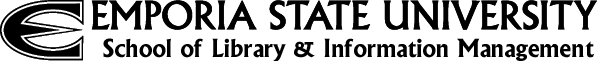 Faculty:Kate RoggeEmail:krogge@emporia.eduPrimary Phone: (785) 393-2971 Office Hours:M-F via email or voice message. Please allow up to 24 hours for response.Online Course Login:https://elearning.emporia.eduCredit Hours:3.0Note:Course Syllabus May Change1/11: First day of class1/16: Martin Luther King Day (ESU closed)1/25: Last day to drop3/6: Midterm grades due3/19-3/25: Spring Break3/28: Last day to withdraw5/4: Last day of classes5/12: Commencement5/15: Final grades due by noonCourse DescriptionStudents are introduced to the theories, terms, concepts, principles, and methods of arrangement and description of documents and materials in archives. The history and evaluation of arrangement and description, finding aids, websites for archives, and the practical and administrative issues of arrangement and description are addressed.Course Learning OutcomesCourse Overview The purpose of this course is to introduce, examine and understand core concepts and methods of arranging and describing archives and manuscripts. The course seeks to introduce students to basic theoretical issues and archival principles as well as to provide practical application of these principles.Course requirements are:Completion of reading assignments.Full participation in Blackboard discussions.Completion of all written assignments as specified.Required ReadingsRoe, K.D. (2005). Arranging and describing archives and manuscripts. Chicago: Society of American Archivists. Available through the Society of American Archivists (SAA) at: http://www.archivists.org/.Miller, F. M. (1990). Arranging and describing archives and manuscripts.  Chicago: Society of American Archivists. Available for free from Hathi Trust at http://babel.hathitrust.org/cgi/pt?id=mdp.39015025155477Other readings provided in Blackboard.AssignmentsAssignment 1: Arrangement project (20 points): You will be provided with a small collection of material in digital format. Imagine that you have opened a previously unexamined small box in an archival facility. You have no accompanying documentation. How would you arrange the material? Further instructions will be provided. Due 2/27 (midnight)Assignment 2: Research paper (25 points): Write a paper (ca. 8 pages exclusive of references/title/abstract) discussing an issue related to finding aids in the electronic environment. Sample topics: EAD problems; preservation metadata; Web 2.0 applications; visual collections; etc. You may use the articles in Blackboard as a starting point; however, you will be expected to include at least 5 additional sources in your bibliography. Your paper should conform to the requirements of the APA Style Manual (6th ed.). Due 4/9 (midnight)Assignment 3: Finding Aid (35 points): This is the most important assignment in the course, and it is worth nearly half of your final grade. You will need to arrange and describe a small collection (no more than 3 boxes) at an archival repository. You may make your own arrangements at a repository that is convenient for you; names of suggested repositories will be provided. It is important to make your arrangements early in the semester, even if you do not begin work on the collection until a later date.Provide the name of the repository and your contact person at the archive to me via email. If you are unable to locate a suitable repository in your area, I will provide a digital collection for your use. However, it will be to your advantage to undertake a real collection in a real repository; it will ensure that you have produced an authentic and unique finding aid that will serve as a sample of your work for portfolio purposes. A generic finding aid is less useful.The collection you arrange and describe should be unprocessed or in need of substantial reprocessing. Your finding aid should be accompanied by a report (ca. 5-8 pages) detailing the decision-making processes you went through while arranging and describing the collection. More instructions will be provided. Due 4/30 (midnight)Assignment 4: Participation (20 points): Students will be expected to complete assigned readings and participate in Blackboard discussions. A post for each discussion forum is required; additional points may be given for particularly thoughtful commentary on the readings and/or insightful responses to your classmates' posts. If you are unable to participate in a discussion during a particular week, please notify me ASAP.Grading:Participation: 20 pts.Arrangement assignment: 20 pts.Research paper: 25 pts.Finding aid and report: 35 pts.Course CalendarSLIM Grading ScaleSLIM Attendance PolicyStudents must attend all face-to-face classes. In cases of emergency, see SLIM's Policy and Procedures for Absence from a Class Weekend due to Illness or Personal Emergency (PDF).SLIM Grade Policy      All graduate courses included in the SLIM MLS and doctoral programs' required curricula or their approved substitutions must be passed with a final grade of B- or better to receive academic credit.  If a student does not receive a final grade of B- or better in any or all of SLIM’s required classes, then the student will be placed on academic probation and notified by the office of the director of program administration that he or she must retake that course or those courses.   When a student has been placed on academic probation, an administrative hold will be placed on the student’s record to block future enrollment. The administrative hold can only be released by the student’s academic advisor or by the SLIM dean or director of program administration.  Before enrollment can be done, the student is required to meet with the student’s academic advisor with the goal of developing an academic improvement plan. If a student has a semester GPA of less than 3.0 for two semesters or is on academic probation for two semesters, then the student’s academic progress will be reviewed in light of the academic improvement plan by the student’s program director, the SLIM dean, and the SLIM director of program administration, and a decision will be made regarding whether the student should be academically dismissed from the SLIM’s graduate program.  This policy goes into effect fall 2009 semester.  This SLIM Grade Policy applies to all SLIM students, including those students who entered SLIM under the 42-credit-hour MLS program, the 36-credit-hour MLS program, or the SLIM doctoral program.  It will also apply to all those who have passed into MLS or doctoral degree candidacy. SLIM Incomplete Grade PolicySLIM’s Incomplete Grade Policy upholds the Emporia State University Incomplete Grade Policy (for full policy, go to: http://www.emporia.edu/grad/docs/policyhandbook2.pdf). SLIM’s Incomplete Grade Policy further stipulates that an incomplete request will not be considered approved without an Incomplete Request Form having been submitted by the instructor and approved by the SLIM dean within two weeks after the issuance of the incomplete.  If the incomplete grade is being requested for reasons of health, then documentation must be submitted to the SLIM dean’s office before the final grade change is made.  If a SLIM student’s request for a single incomplete grade is approved by the instructor and dean, then the student will be limited to enrolling in six credit hours in the immediately succeeding semester.  If a SLIM student requests more than one incomplete grade to be issued at the conclusion of a semester, then an administrative hold will be placed on the student’s record to block future enrollment until all incomplete grades are finished and the final grade changes have been submitted by the instructor(s), signed by the SLIM dean, and accepted by the ESU Registrar’s Office. Faculty-Initiated Student Withdrawal ProcedureStudents should be aware that your instructor follows the university’s policy of faculty-initiated student withdrawal. It reads as follows: “If a student’s absences from class or disruptive behavior become detrimental to the student’s progress or that of other students in the class, the faculty member shall attempt to contact the student in writing about withdrawing from the class and shall seek the aid of the office of Vice President of Student Affairs to help insure contacting the Student. The Office of the Vice President of Student Affairs shall provide the student information about the existing appeals procedures. Upon receiving a written report from the faculty member, the Vice President of Student Affairs may initiate a student withdrawal from the class. None of the above implies or states that faculty members are required to initiate the student withdrawals for excessive absence. [Policy and Procedures Manual 43.11] Academic Dishonesty At Emporia State University, academic dishonesty is a basis for disciplinary action. Academic dishonesty includes but is not limited to activities such as cheating and plagiarism (presenting as one's own the intellectual or creative accomplishments of another without giving credit to the source or sources.) The faculty member in whose course or under whose tutelage an act of academic dishonesty occurs has the option of failing the student for the academic hours in question and may refer the case to other academic personnel for further action. Emporia State University may impose penalties for academic dishonesty up to and including expulsion from the university. Disabilities Policy Emporia State University will make reasonable accommodations for persons with documented disabilities. Students need to contact the Director of Disability Services and the professor as early in the semester as possible to ensure that classroom and academic accommodations are implemented in a timely fashion. All communication between students, the Office of Disability Services, and the professor will be strictly confidential. Contact information for the Office of Disability Services:
Office of Disability Services
211 S Morse Hall 
Emporia State University
1200 Commercial Street / Box 23 
Emporia, KS 66801
Phone : 620/341-6637
TTY: 620/341-6646
Email: disabser@emporia.edu Copyright © 2011-2012  
School of Library & Information Management  
Emporia State University  
1200 Commercial Campus Box 4025  
Emporia, KS 66801voice: (800) 552-4770  
voice: (620) 341-5203 - other numbers  
fax: (620) 341-5233  
Content comments for the instructor: krogge@emporia.edu
Technical questions: slimhelp@emporia.edu 